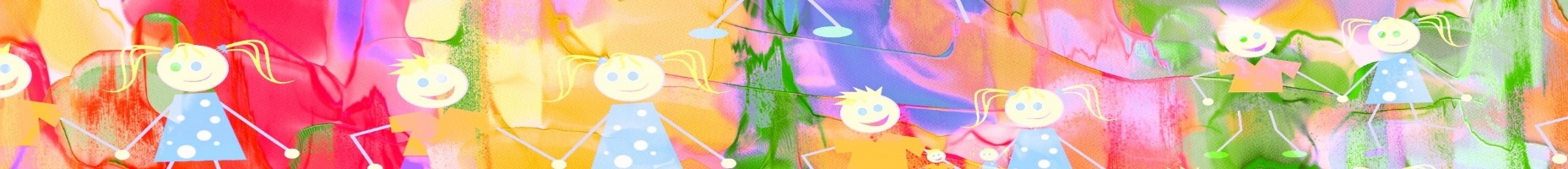 Pozývame vás na                                                                                                                                     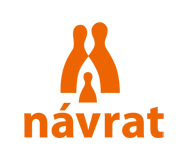 3 jarné semináre Návratu v Bratislave Návrat, Pluhová 1, Bratislava, 9:00 – 13:0013.3. 2020  Vzťahová väzba u detí s ťažkým životným príbehom Odporúčania  pre rodičov a odborníkov, ako budovať vzťah s dieťaťom s traumou a porozumieť náročným situáciám pri výchove. Načrtnutie postupov, ktoré môžu pomôcť k budovaniu zdravého vzťahu.Seminár vedie: Soňa Očkášová, NávratPrihlasovanie  do 6.3. 2020 tu: https://forms.gle/6QX22WHysYHQrbNBA, VS: 130320203.4. 2020  Ako porozumieť potrebám detí s poruchami fetálneho alkoholového spektra (FASD)Odporúčania ako postupovať pri riešení situácie, pri výchove, pri komunikácii so školou u dieťaťa, kdematka počas tehotenstva, kojenia užívala alkohol, drogy. Seminár ponúka informácie o možnostiachterapií a skúsenosti s rôznymi postupmi.Seminár vedie: Zuzana Petrincová, Návrat		   Zuzana Tomanová, FAScinujúce detiPrihlasovanie do 27.3.2020 tu: https://forms.gle/j4xKwB77nwFU4ZQH6, VS: 030420207.5. 2020  Vedenie stretnutí Prečo a ako organizovať stretnutia troch a viac strán pri práci s rodinou? Ako pracovať s klientmi, keďsú tam aj zástupcovia iných subjektov? Ako sa pripraviť, aké zásady efektívneho vedenia použiť?Seminár ponúka nástroje, ako definovať realizovateľné ciele, podpornú štruktúru a čo robiťs „rušičkami – náročnými účastníkmi“ stretnutí.Seminár vedie: Ivana Kmeťová, NávratPrihlasovanie do 30.4.2020 tu: https://forms.gle/XpJ26QUHk3pwC9ah6, VS: 07052020Učastníci dostanú osvedčenie o absolvovaní.Kontaktná osoba: ivana.kmetova@navrat.sk, alebo 0918 085 024. Prihlásenie je platné, pokiaľ je zaplatený účastnícky poplatok na  č. ú. SK14 3100 0000 0040 0045 8116.Účastnícky poplatok za jeden seminár je 45 Eur.                                    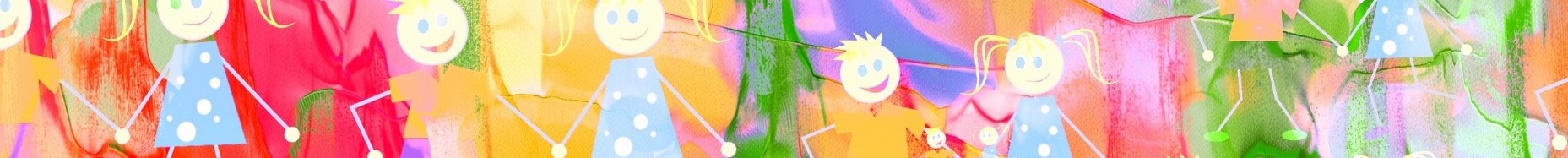 